Publicado en Madrid el 08/01/2020 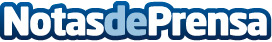 La Fundación Infantil Ronald McDonald impulsa la Responsabilidad Social CorporativaMantener cerca a las familias de niños que necesitan atención hospitalaria, creando un hogar fuera del hogar, es el objetivo de la Fundación Infantil Ronald McDonald. Así, múltiples instituciones y empresas de toda España, que integran esta iniciativa en sus actividades de Responsabilidad Social Corporativa colaboran con esta entidad sin ánimo de lucroDatos de contacto:MIGUEL ÁNGEL TRENAS622836702Nota de prensa publicada en: https://www.notasdeprensa.es/la-fundacion-infantil-ronald-mcdonald-impulsa_1 Categorias: Nacional Medicina Sociedad Infantil Solidaridad y cooperación http://www.notasdeprensa.es